ICS    65.060.50B 91NY中华人民共和国农业行业标准                  NY/T988-2006稻谷干燥机械    作业质量Operating quanlity for paddy dryer2016-01-26 发布                                    2006-04-01实施中华人民共和国农业部  发布  NY/T988-2006前言本标准由中华人民共和国农业提出本标准由全国农业机械标准化技术委员会农机化分技术委员会归口。本标准起草单位：国家水田机械质量监督检查中心。本标准主要起草人：王林力、吴文科、汪友祥、田自祥、龚洵迪。NY/T988-2006稻谷干燥机械    作业质量范围本标准规定了稻谷干燥机的作业质量指标、检测方法和检验规则。本标准适用于分批干燥、连续干燥的稻谷干燥机械作业质量的评定。规范性引用文件下列文件中的条款通过本标准的引用而成为本标准的条款。凡是注日期的引用文件，其随后所有的修改单（不包括勘误的内容）或修订版均不适用本标准，然而，鼓励根据本标准达成协议的各方研究是否使用这些文件的最新版本。凡是不注日期的引用文件，其最新版本适用于标准。GB/T  3543.4-1995  农作物种子检验规程  发芽试验GB/T  5492-1985  粮食油料检验  色泽、气味、口味鉴定法GB/T  5497-1985  粮食油料检验  水分测定法GB/T  6970-1986  粮食干燥机试验方法术语和定义 下列术语和定义适用于标准。爆腰率  pure crossbroking暴腰籽粒占供检籽粒数的百分率。破碎率  percentage broken破碎籽粒（包括破壳、脱壳、破碎籽粒）质量占供检籽粒质量的百分率。3.3 含水率不均匀度  nonuniformity of water content 被检稻谷最大含水率与最小含水率之差。3.4 种子发芽率  seed percentage germination在规定的条件和时间内长成完好幼苗数占供检种子数的百分率。4  作业条件4.1  稻谷的含杂率不大于3%，其中茎杆（长度≤50mm）含量不超过0.2%，含水率不均匀度不大于3%。4.2  稻谷中不应混有泥土、砂石、砖瓦块及其他物质。4.3  稻谷中不应含有霉变、污染的籽粒。4.4  稻谷种子的发芽率应符合农艺要求。5  作业质量指标5.1  当作业条件符合第4章的要求时，稻谷干燥机械作业质量指标应符合表1的规定。表1  稻谷干燥机械作业质量指标5.2  当作业条件不符合第4章的要求时，作业服务和被服务双方可在表1的基础上另外商定。6  检测方法6.1  取样6.1.1  对于分批干燥，以每次干燥量为一作业批，在作业后24h内取样；对于连续干燥，可由服务和被服务双方商定，在作业时或作业后取样。6.1.2  作业时取样在排粮期间等间隔从入粮口、排粮口处接取样品，取样次数不少于5次，每次取样质量不少于1kg。6.1.3  作业后取样6.1.3.1  每一作业批采用堆放或装袋。6.1.3.2  稻谷干燥后堆放的，在谷堆侧表面距底边2/5处的周长线上随机选取1点，以此处为基点等间隔取5点，从每点水平进入谷堆30cm～50cm处随机取样1kg。6.1.3.3  稻谷干燥后装袋的，随机抽取5袋，每袋中随机取样1kg。6.1.3.4  当作业批大于2时，随时对取中2个作业批取样。6.2  爆腰率的测定  从6.1接取的式样中，每个式样随机取出完整籽粒100粒，密封避光保存24h后，剥掉外壳，然后用爆腰检测仪进行检测，有一条裂痕横向或纵向贯穿全粒，或有裂痕（贯穿或不贯穿）两条以上，均属爆腰。按下式计算爆腰率……………………………………（1）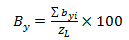  式中：——爆腰率，%；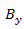 ——第i个样品中的爆腰籽粒数，单位为粒；——样品总籽粒数，单位为粒。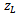 6.3  破碎率的测定从6.1接取的试样中，每个试样随机称取样品100g，拣出破壳、脱壳、破碎的破损籽粒并称重。按下式计算：……………………………………（2）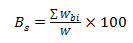 式中：——破碎率，%；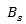 ——第i个样品的破损粒质量，单位为克，g；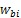 ——样品总质量，单位为克，g。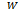 6.4  发芽率的测定6.5  含水率的测定从6.1接取的试样中，每个试样随机称取样品30g,按GB/T 5497的规定测量含水率。6.6  含水率不均匀度的确定按6.5的规定计算含水率，取含水率的最大值与最小值的差值即为稻谷干燥后的含水率不均匀度。6.7  污染的测定6.7.1  从6.1接取的试样中，按GB/T 6970的规定测量3·4笨并篦的含量。6.7.2  目测干燥后的稻谷不应被油污染。6.8  色泽、气味从6.1接取的试样中，每个试样随机称取样品100g充分混和后，按GB/T 6970的规定测定焦糊粒、爆花粒的含量，并按GB/T 5492的规定检查其色泽、气味。7  检验规则7.1  稻谷干燥机械作业质量指标应符合第5章的规定7.2  不符合项目见表2。表2  不合格项目7.2.1  被检查的项目不符合第5章所规定的要求称为不合格项目。7.2.2  不合格项目按其作业质量的影响程度，分为A、B两类。A类为对作业质量有重大影响的项目；B类为影响重要的项目。7.3  评定规则采用逐项考核评定，样本中不合格数小于或等于合格评定数Ac时，评为合格；大于或等于不合格判定数Re时，评为不合格。A、B两类均合格时，其作业质量为合格。评定数组见表3。表3  抽样判定项目项目指标含水率，%早籼、籼糯≤13.5含水率，%早粳≤14.0含水率，%晚籼≤14.0含水率，%晚粳≤15.5爆腰率增值，%爆腰率增值，%≤3.0破损率增值，%破损率增值，%≤1.0发芽率发芽率不得降低含水率不均匀度，%分批干燥≤2.0含水率不均匀度，%连续干燥≤1.0焦糊率、爆花粒，%焦糊率、爆花粒，%0色泽、色味色泽、色味正常污染3·4笨并篦增值，ug/kg≤5污染油污染无污染注：a  干燥种子时采用该项目指标。b  直接加热时采用该项目指标。注：a  干燥种子时采用该项目指标。b  直接加热时采用该项目指标。注：a  干燥种子时采用该项目指标。b  直接加热时采用该项目指标。类别序号项目名称A1含水率A2爆腰率增值A3发芽率A4污染A5焦糊粒、爆花粒B1破损率增值B2含水率不均匀度B3色泽、气味注：a  干燥种子时采用该项目；    b   子项中只要出现一项不合格项，则该项目为不合格。注：a  干燥种子时采用该项目；    b   子项中只要出现一项不合格项，则该项目为不合格。注：a  干燥种子时采用该项目；    b   子项中只要出现一项不合格项，则该项目为不合格。类别AB项目数53检查水平S-1S-1样本大小22AQL6.540  Ac             Re   0            12            3